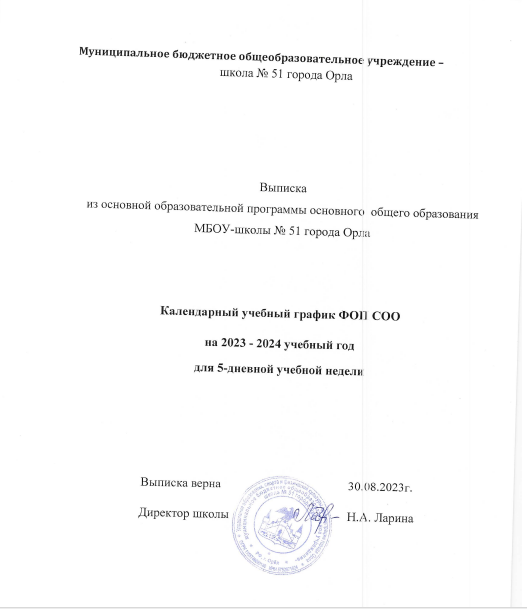 КАЛЕНДАРНЫЙ УЧЕБНЫЙ ГРАФИК НА 2023 – 2024 УЧЕБНЫЙ ГОД(уровень ООО)Условные обозначения:Постановление Правительства РФ от 10.08.2023 N 1314 "О переносе выходных дней в 2024 году"ПРАВИТЕЛЬСТВО РОССИЙСКОЙ ФЕДЕРАЦИИПОСТАНОВЛЕНИЕот 10 августа 2023 г. N 1314О ПЕРЕНОСЕ ВЫХОДНЫХ ДНЕЙ В 2024 ГОДУВ целях рационального использования работниками выходных и нерабочих праздничных дней Правительство Российской Федерации постановляет:Перенести в 2024 году следующие выходные дни:с субботы 6 января на пятницу 10 мая;с воскресенья 7 января на вторник 31 декабря;с субботы 27 апреля на понедельник 29 апреля;с субботы 2 ноября на вторник 30 апреля;с субботы 28 декабря на понедельник 30 декабря.Председатель ПравительстваРоссийской ФедерацииМ.МИШУСТИНI учебная четверть 2023 -  2024 учебного годаI учебная четверть 2023 -  2024 учебного годаI учебная четверть 2023 -  2024 учебного годаI учебная четверть 2023 -  2024 учебного годаI учебная четверть 2023 -  2024 учебного годаI учебная четверть 2023 -  2024 учебного годаI учебная четверть 2023 -  2024 учебного годаСЕНТЯБРЬСЕНТЯБРЬСЕНТЯБРЬСЕНТЯБРЬСЕНТЯБРЬСЕНТЯБРЬСЕНТЯБРЬпонедельниквторниксредачетвергпятницасубботавоскресенье123456789101112131415161718192021222324252627282930Учебных дней в сентябре для:Учебных дней в сентябре для:5-9 ых классов21 деньОКТЯБРЬОКТЯБРЬОКТЯБРЬОКТЯБРЬОКТЯБРЬОКТЯБРЬОКТЯБРЬпонедельниквторниксредачетвергпятницасубботавоскресенье12345678910111213141516171819202122232425262728293031Учебных дней в октябре для:Учебных дней в октябре для:5-9 - ых классов19 днейI учебная четверть 2023/2024 учебного годаI учебная четверть 2023/2024 учебного годаI учебная четверть 2023/2024 учебного годаНачало учебной четверти01 сентября 2023гпятницаКонец учебной четверти26 октября 2023гчетвергВсего учебных дней для:Всего учебных дней для:Всего учебных дней для:5-9-ых классов40 дней8 рабочих недельОсенние каникулыОсенние каникулыОсенние каникулыНачало каникул27.10.2023гпятницаКонец каникул04.11.2023гсубботаВсего дней9 днейII учебная четверть 2023 -  2024 учебного годаII учебная четверть 2023 -  2024 учебного годаII учебная четверть 2023 -  2024 учебного годаII учебная четверть 2023 -  2024 учебного годаII учебная четверть 2023 -  2024 учебного годаII учебная четверть 2023 -  2024 учебного годаII учебная четверть 2023 -  2024 учебного годаНОЯБРЬНОЯБРЬНОЯБРЬНОЯБРЬНОЯБРЬНОЯБРЬНОЯБРЬпонедельниквторниксредачетвергпятницасубботавоскресенье123456789101112131415161718192021222324252627282930Учебных дней в ноябре для:Учебных дней в ноябре для:5-9-ых классов18 днейДЕКАБРЬДЕКАБРЬДЕКАБРЬДЕКАБРЬДЕКАБРЬДЕКАБРЬДЕКАБРЬпонедельниквторниксредачетвергпятницасубботавоскресенье12345678910111213141516171819202122232425262728293031Учебных дней в декабре для:Учебных дней в декабре для:5-9-ых классов21 деньII учебная четверть 2023/2024 учебного годаII учебная четверть 2023/2024 учебного годаII учебная четверть 2023/2024 учебного годаНачало учебной четверти7 ноября 2023г понедельникКонец учебной четверти30 декабря 2023гсубботаВсего учебных дней для:Всего учебных дней для:Всего учебных дней для:5-9-ых классов39 дней8  рабочих недельЗимние каникулыЗимние каникулыЗимние каникулыНачало каникул31.12.2023гвоскресеньеКонец каникул08.01.2024гпонедельникВсего дней9 днейIII учебная четверть 2023 -  2024 учебного годаIII учебная четверть 2023 -  2024 учебного годаIII учебная четверть 2023 -  2024 учебного годаIII учебная четверть 2023 -  2024 учебного годаIII учебная четверть 2023 -  2024 учебного годаIII учебная четверть 2023 -  2024 учебного годаIII учебная четверть 2023 -  2024 учебного годаЯНВАРЬЯНВАРЬЯНВАРЬЯНВАРЬЯНВАРЬЯНВАРЬЯНВАРЬпонедельниквторниксредачетвергпятницасубботавоскресенье12345678910111213141516171819202122232425262728293031Учебных дней в январе для:Учебных дней в январе для:5-9-ых классов17 днейФЕВРАЛЬФЕВРАЛЬФЕВРАЛЬФЕВРАЛЬФЕВРАЛЬФЕВРАЛЬФЕВРАЛЬпонедельниквторниксредачетвергпятницасубботавоскресенье1234567891011121314151617181920212223242526272829Учебных дней в феврале для:Учебных дней в феврале для:Учебных дней в феврале для:Учебных дней в феврале для:Учебных дней в феврале для:Учебных дней в феврале для:Учебных дней в феврале для:Учебных дней в феврале для:5-ых – 9-ых классов5-ых – 9-ых классов5-ых – 9-ых классов5-ых – 9-ых классов20 дней20 дней20 дней20 днейМАРТМАРТМАРТМАРТМАРТМАРТМАРТМАРТпонедельниквторниксредачетвергчетвергпятницасубботавоскресенье12345677891011121314141516171819202121222324Учебных дней в марте для:Учебных дней в марте для:5-9-ых классов10 днейIII учебная четверть 2023/2024 учебного годаIII учебная четверть 2023/2024 учебного годаIII учебная четверть 2023/2024 учебного годаНачало учебной четверти09 января 2024гвторникКонец учебной четверти15 марта 2024гпятницаВсего учебных дней для:Всего учебных дней для:Всего учебных дней для:5-ых – 9-ых классов47 дней10 рабочих недельВесенние каникулыВесенние каникулыВесенние каникулыНачало каникул16.03.2024г субботаКонец каникул24.03.2024гвоскресеньеВсего дней9 днейIV учебная четверть 2023 -  2024 учебного годаIV учебная четверть 2023 -  2024 учебного годаIV учебная четверть 2023 -  2024 учебного годаIV учебная четверть 2023 -  2024 учебного годаIV учебная четверть 2023 -  2024 учебного годаIV учебная четверть 2023 -  2024 учебного годаIV учебная четверть 2023 -  2024 учебного годаМАРТМАРТМАРТМАРТМАРТМАРТМАРТпонедельниквторниксредачетвергпятницасубботавоскресенье25262727293031Учебных дней в марте для:Учебных дней в марте для:5-9-ых классов5 днейАПРЕЛЬАПРЕЛЬАПРЕЛЬАПРЕЛЬАПРЕЛЬАПРЕЛЬАПРЕЛЬпонедельниквторниксредачетвергпятницасубботавоскресенье123456789101112131415161718192021222324252627282930Учебных дней в апреле для:Учебных дней в апреле для:5-9-ых классов20 днейМАЙМАЙМАЙМАЙМАЙМАЙМАЙпонедельниквторниксредачетвергпятницасубботавоскресенье12345678910111213141516171819202122232425262728293031Учебных дней в мае для:Учебных дней в мае для:5-9-ых классов17 днейПромежуточная аттестация в 5- 8 классахс 08.04.2024г. по 16.05.2024г.IV учебная четверть 2023/2024 учебного годаIV учебная четверть 2023/2024 учебного годаIV учебная четверть 2023/2024 учебного годаНачало учебной четверти25 марта 2024гпонедельникКонец учебной четверти28 мая 2024гвторникВсего учебных дней для:Всего учебных дней для:Всего учебных дней для:5-9-ых классов40 дней8 рабочих недельЛетние каникулыЛетние каникулыЛетние каникулыНачало каникул 29 мая 2024гКонец каникул31 августа 2024г2023 – 2024 учебный год2023 – 2024 учебный год2023 – 2024 учебный год5-9 классыКоличество рабочих недельКоличество учебных днейза 2023 – 2024 уч. год34168 (из 170)I четверть840II  четверть839III четверть1047IV четверть8421Выходные дни, праздничные дни2Каникулы3Дополнительные каникулы для первоклассников